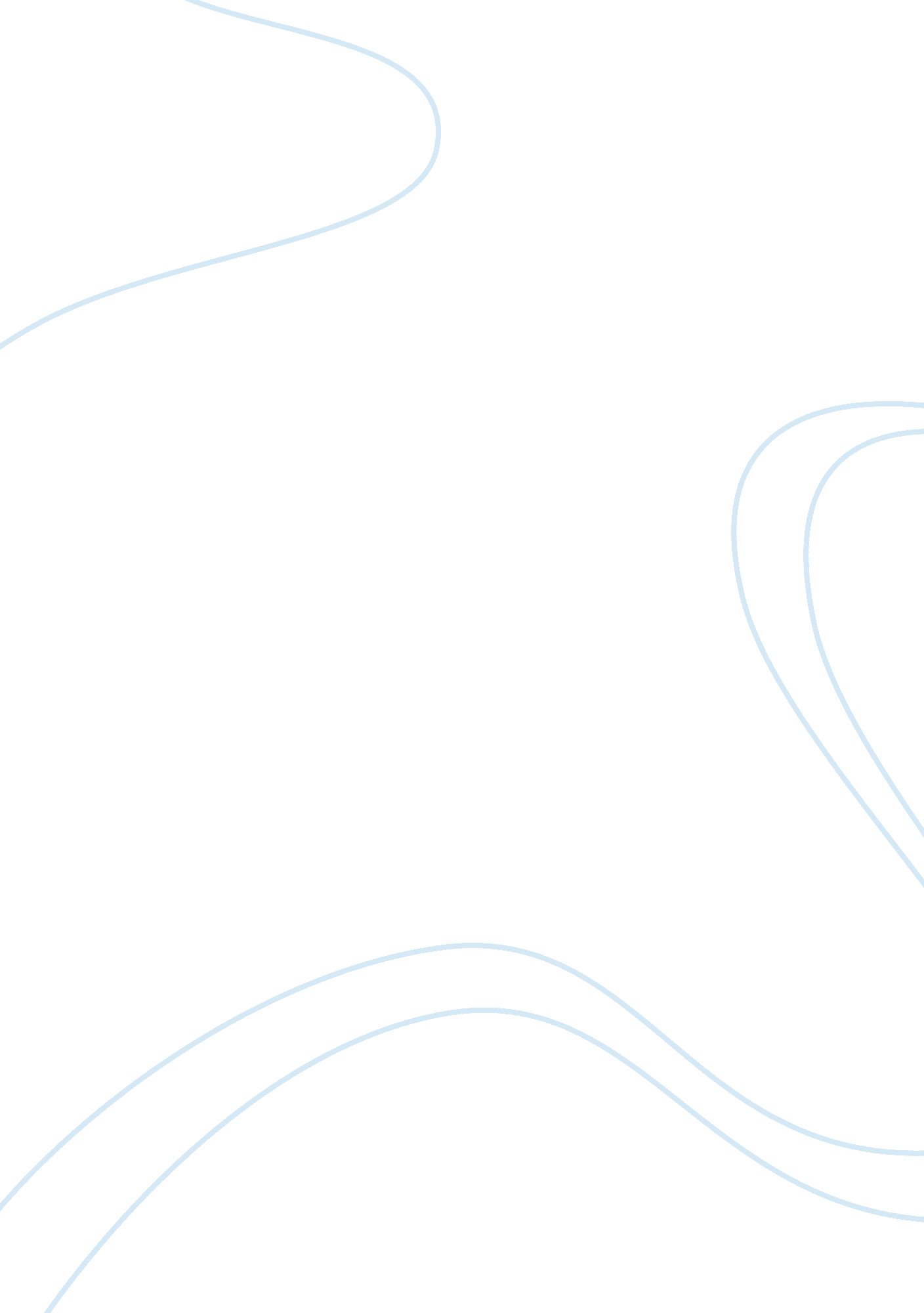 You decideLinguistics, English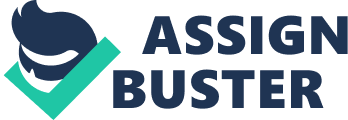 Usage of John Stuart Mill’s utilitarian ethical philosophy in determining heart transplant beneficiary I wish there was enough heart to give all thepatients who need transplant. It pains me that I have to make a choice and prioritize who will first get the heart for transplant. After due consideration of all the cases of the patients who need a transplant, I have made the decision on the basis of utility of who among the patients will provide greatest benefit to all. The criteria of utility in this case are who needs it the most, who has the highest chance of surviving, who will benefit it the most and whom among the patients will the hospital benefit the most in giving the transplant. 
It is a given that all patients need the heart for them to have a higher chance of living with the utmost medical hope to live longer. It is just a sorry state that there is only one heart available that a decision has to be made whom the heart will be transplanted. I list the requisite of need on the basis of what or how many years will the patient lose if they will not have the transplant. Of the three patients, the young girl Lisa of 12 years old has her whole life in front of her and it will be such a pain to deprive her of that chance to realize a full life. 
Second, the young girl Lisa has also the highest chance of surviving being young whose body is growing validated by the tests conducted that she is the most suitable host of the heart thereby minimizing the probability of rejection ensuring that the rare heart will be put to good use. 
Third, Lisa the young girl without question will benefit the most from the transplant due to her young age. At 12, she still has her whole life ahead of her and the part will be used for a very long time thereby optimizing its use. The other patients also have a need for the heart but the use and benefit of the heart is not as lengthy compared to Lisa. 
Lastly, Lisa’s father Dr. Jonathan Doe is an oncologist who is also in the profession of saving lives who is an upcoming oncologist for this hospital. The choice of giving the transplant to Lisa while determined also the three other criteria is also determined by the preference of providing priority health care to hospital’s doctor. In addition, the hospital and its patients and research will benefit from the $2 million that will be given by Dr. Doe for the transplant. That means that the hospital can provide more pro bono care to those who needs medical attention but does not have money to pay hospital bills. The money will also benefit hospital research that will improve medical service delivery in the future. 
Having stated all these criteria in determining who among the patients should get the transplant, I therefore have decided that the young girl Lisa will be the patient who will receive the heart transplant. 